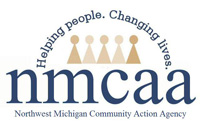 NORTHWEST MICHIGAN COMMUNITY ACTION AGENCY, INC.3963 THREE MILE ROADTRAVERSE CITY, MICHIGAN 49686VOLUNTEER/DONATION FORM FOR IN-KINDPolicy: The Head Start Program matches the amount of Federal funding received with a contribution of 25% from local funding.  In-kind contributions are the source of this match.Procedure : This form must have both a Volunteer/Contributor’s and a HS/EHS staff/provider’s signature on it before mailing or emailing to DMT.   CENTER NAME ______________________________________________                          MONTH/YEAR ________ /_____								                    GRAND TOTAL $__________I certify that the above contribution has been made.For Office Use OnlyApproved by ________________Date_______________________Account Number	  Amount______________	_______________________	_______________________	_________            _______________________________________________                       Volunteer/Contributor Signature		 	   ______________________________________________                  HS/EHS Staff/Provider Signature Receipt Requested?  (Please Check)_____ Yes		_____ NoIf yes, complete name and address:Contributor’s Name: __________________________Address: ____________________________________City, State and Zip: ___________________________*Use this form for items that are donated and will remain at the center. This form is also used for classroom visitors (firefighters, dentists, etc.) and volunteer services for the center. Include the presenter’s/volunteer’s rate of pay on this form along with signatures of volunteer and staff. Send top portion of the form to DMT and, if a receipt is requested, complete the bottom portion of the form and give it to the volunteer donating their time and/or materials.			_ _ _ _ _ _ _ _ _ _ _ _ _ _ _ _ _ _ _ _ _ __ _ _ __ _ _ _  _ _ _ _  _ _  _ _ _ _ _ _ _ _ _ _ _ _ _ _ _ _ _ _ _ _ _ _ _ _  RECEIPT OF DONATIONS FROM:The Northwest Michigan Community Action Agency, Inc. would like to thank you for your contribution of _________________________________________________________________________________________.NMCAA is a Private non-profit tax exempt 501-C-3 Agency.  Your In-Kind donation valued at  $__________ may entitle you to a tax deduction, however, your accountant or tax advisor should be consulted.        _____________________________________	             ___________________________________	       HS/EHS Staff/Provider Signature					 Date		Return to DMT at least monthly, via mail or email                                                                            DateDetailed Description of Services  Or Donated MaterialHours or Value Rate or Quantity Total $ Amount